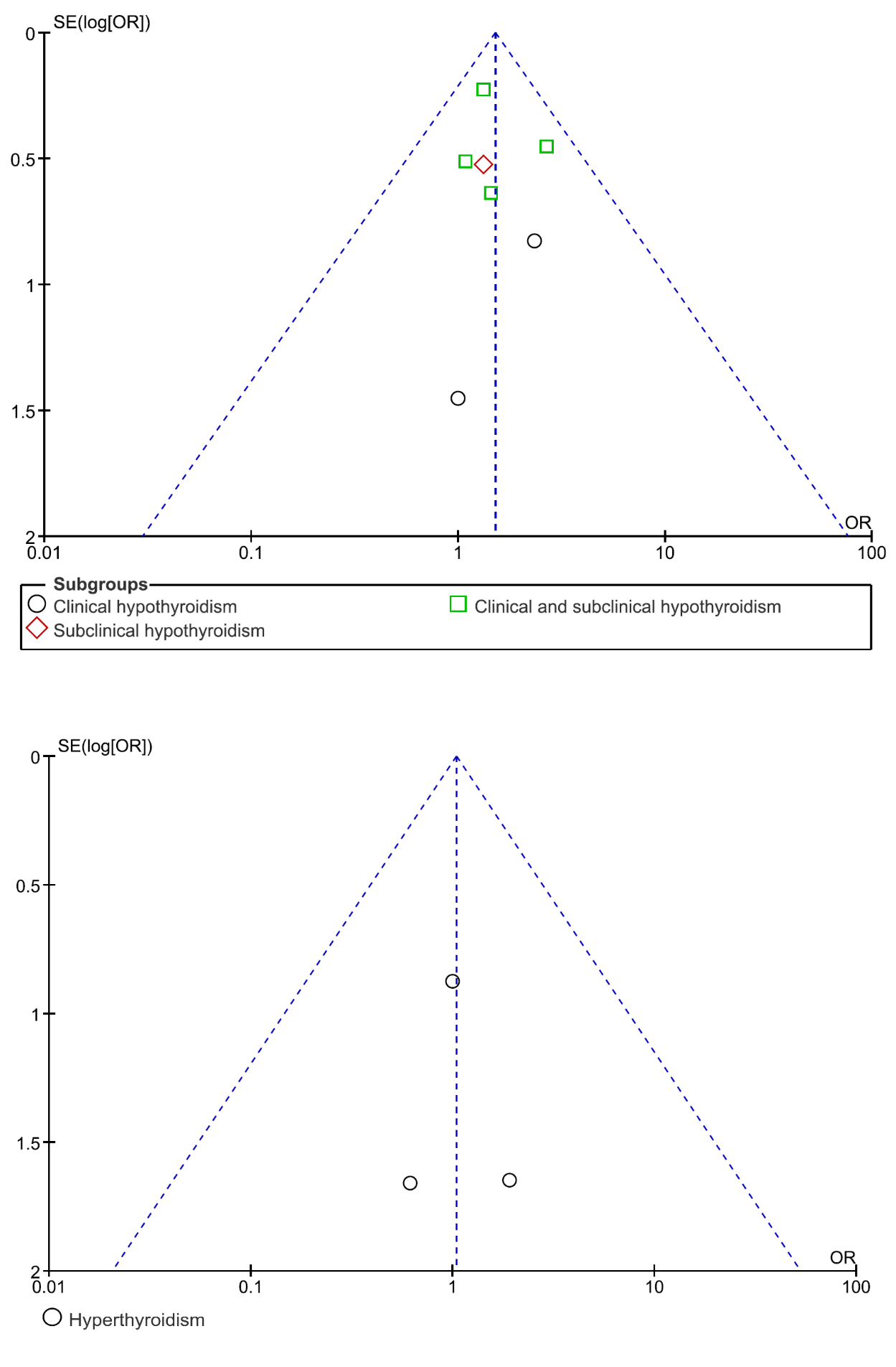 Supplementary Figure 1,  Funnel plots depicting publication biases among included studies 